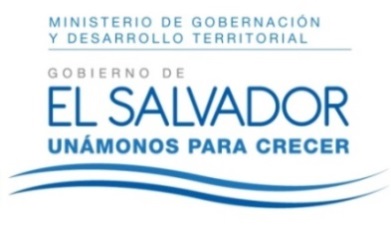 MINISTERIO DE GOBERNACIÓN Y DESARROLLO TERRITORIALREPÚBLICA DE EL SALVADOR, AMÉRICA CENTRALRESOLUCIÓN NÚMERO NOVENTA Y NUEVE. En la Unidad de Acceso a la Información Pública del Ministerio de Gobernación y Desarrollo Territorial: San Salvador, a las catorce horas y cinco minutos del día doce de junio de dos mil dieciocho. CONSIDERANDO: I. Téngase por recibida la solicitud de información presentada por medio del Sistema de Gestión de Solicitudes en fecha uno de junio del presente año, a nombre de -----------------------------------------, registrada por esta Unidad bajo el correlativo MIGOBDT-2018-0093, en la que esencial y textualmente requiere: “Tener una lista de espectáculos públicos, como conciertos, circos y otros que se tuvieron en El Salvador en el 2017”. II) Que la referida solicitud cumple con todos los requisitos establecidos en el Art. 66 de la Ley de Acceso a la Información Pública (LAIP), a su vez dicha información no se encuentra entre las excepciones enumeradas en los artículos 19 y 24 de la Ley y 19 de su Reglamento. III) Que en razón de lo anterior, conforme al Art. 70 de la LAIP, se trasladó la solicitud a la Dirección de Espectáculos Públicos, Radio y Televisión, por medio del memorando MEM-UAIP-085-2018 de fecha seis de junio de dos mil dieciocho; por lo que el día doce de junio del corriente año, se recibió respuesta de dicha Dirección, indicándonos: “Por este medio doy respuesta a lo requerido por su persona en Memorando con referencia MEM-UAIP-085-2018 en el que solicita: “Tener una lista de espectáculos públicos, como conciertos, circos y otros que se tuvieron en El Salvador en el 2017”. Se anexa información solicitada”. POR TANTO, conforme a los Arts. 86 Inciso 3° de la Constitución y 2, 7, 9, 50, 62 y 72 de la Ley de Acceso a la Información Pública, esta Unidad de Acceso a la Información Pública, RESUELVE: 1°) Conceder el acceso a la información solicitada. 2°) Remítase la presente por el medio señalado para tal efecto. NOTIFÍQUESE LICDA. JENNI VANESSA QUINTANILLA GARCÍAOFICIAL DE INFORMACIÓN AD-HONOREM